Tabela 2 – Ações ofensivas realizadas por jogo, de acordo com a posição de cada jogadorTabela elaborada pelos autores com base nos dados da pesquisa.3 pontos convertidos 3 pontos convertidos 2 pontos convertidos 2 pontos convertidos Lances livres convertidos Lances livres convertidos Assistências Assistências Rebotes ofensivos Rebotes ofensivos Bolas perdidas Bolas perdidas Posição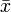 sdSdSdsdsdsdArmadores4,81,84,01,12,11,13,82,20,40,21,60,7Laterais3,93,84,83,01,91,51,41,21,00,61,00,6Pivôs0,71,05,93,11,81,30,70,41,70,80,90,5Total3,33,24,92,61,91,31,91,91,00,71,10,6